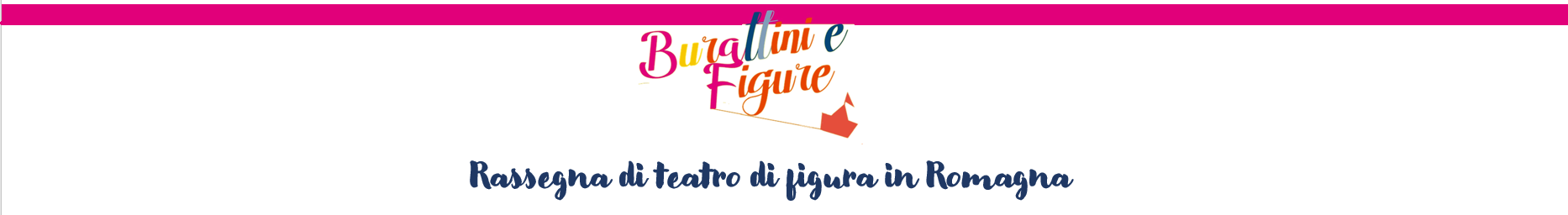 BURATTINI e FIGURESpettacoli per bambini e genitori dai 5 ai 95 anniLuglio | Agosto 2020A Forlì, nella meravigliosa cornice della corte dei Musei Civici di San Domenico, è stato creato, per l’estate 2020, un vero e proprio teatro open air: l’Arena San Domenico.Qui verranno ospitate due produzioni di teatro di figura: il 22 luglio sarà in scena il visionario Ecomonsters Puppet Show, folle spettacolo per marionette e attori di All’InCirco. L’11 agosto, il sipario si apre su un grande classico del Teatro del Drago, Il grande trionfo di Fagiolino pastore e guerriero, spettacolo di burattini tradizionali dell’Emilia-Romagna. Gli spettacoli fanno parte della rassegna regionale Burattini e Figure, che da molti anni è ospite fissa dell’estate forlivese, per i bambini e le famiglie.La direzione artistica è a cura del Teatro del Drago/Famiglia d’arte Monticelli, che nel 2019 ha festeggiato il suo 40esimo compleanno come quinta generazione (la compagnia nasce infatti nel 1840 ed è una delle più antiche formazioni di teatranti in Italia).Gli spettacoli avranno inizio alle ore 21. BIGLIETTERIAIntero - Adulti €7 Ridotto - €5 (bambini, over 65)Gratis under 3È possibile prenotare i biglietti telefonando al 392 6664211 (h.10-13 e 15-18).
oppure inviando una mail a compagnia@teatrodeldrago.it  Riduzioni: terzo figlio €1, biglietto Famiglia €20 (2 adulti+2 bambini)
Questo tipo di riduzione sarà possibile solo tramite la biglietteria, situata all’interno del Museo San Domenico (Piazza Guido da Montefeltro, 12), che sarà aperta un’ora prima dell’inizio degli spettacoli, e (disponibilità permettendo) farà vendita diretta.A tutti i partecipanti agli spettacoli dell’“Arena San Domenico”, per i quali sia prevista l'emissione di un biglietto di ingresso, sarà offerta l'opportunità di visitare i Musei Civici di Palazzo Romagnoli e San Domenico con biglietto ingresso “Musei Civici” ridotto (€3,00 anziché €5,00), oppure con biglietto ingresso “integrato” (musei + mostra) ridotto (€13,00 anziché €14,00).Per usufruire di questa promozione le persone dovranno presentarsi alla biglietteria con il biglietto dello spettacolo al quale hanno preso parte, negli orari di apertura pomeridiani e serali (ore 17,30-22,30/23,00). Ai partecipanti agli spettacoli verrà consegnato in biglietteria, contestualmente con l'acquisto del biglietto, un pieghevole dei Musei ed in particolare di Palazzo Romagnoli. Il programma completo della manifestazione è disponibile sul sito www.teatrodeldrago.it , sul sito del Comune di Forlì e sulla pagina Facebook Burattini&Figure.La Direzione si riserva di apporre, se necessario, modifiche al programma. La Manifestazione si svolge in totale sicurezza e nel rispetto della vigente normativa disciplinata dai D.L. 23 marzo 2020, n 19, D.L. 16 maggio 2020, n.33 del Presidente del Consiglio dei Ministri 11 giugno 2020, n.147 e dall’Ordinanza Regionale- Atto del Presidente Stefano Bonacini, Decreto n. 98 del 06/06/2020La rassegna Burattini e Figure è organizzata dal Teatro del Drago, direzione Artistica Roberta Colombo, Andrea Monticelli, Mauro Monticelli e si svolge con la collaborazione di: Comune di Forlì, Regione Emilia-Romagna, MIBACT Ministero dei beni e delle attività culturali e del turismo, BURATTININRETE ER, e con il patrocinio di: UNIMA Italia, ATF Associazione Teatri di Figura (AGIS/Italia Festival). 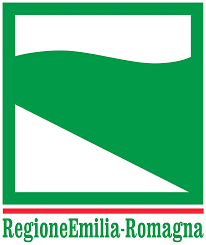 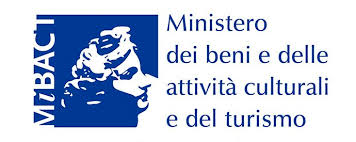 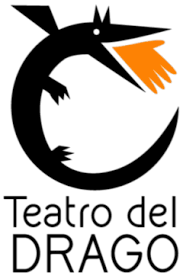 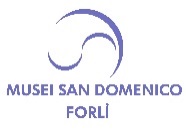 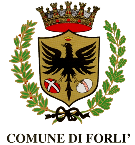 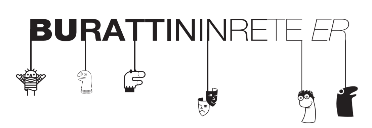 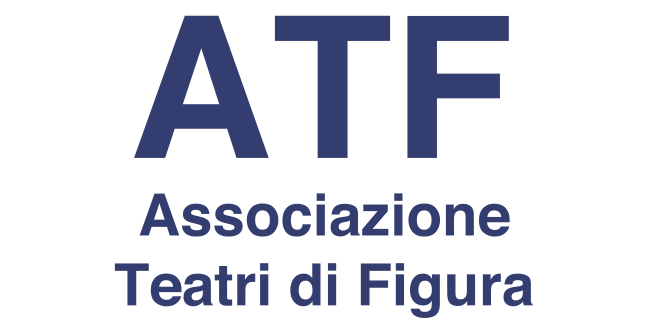 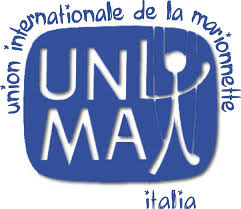 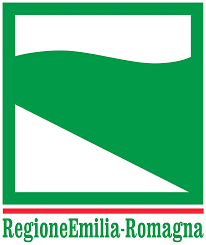 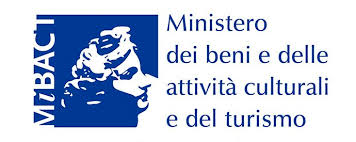 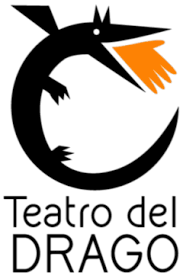 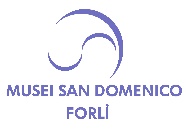 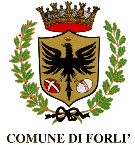 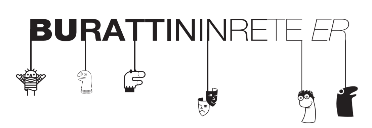 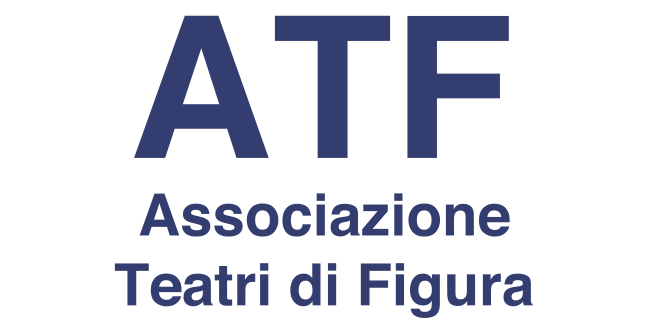 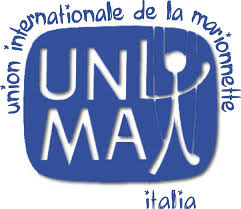 TEATRO DEL DRAGO Soc.Coop.Soc.ONLUSSede Legale:Via S. Alberto 297 - 48123 RAVENNA  Sede Organizzativa:Via Venezia 26 – 48121 RAVENNA P. IVA e C.F. 00879760395(Societa’ Cooperativa a scopo sociale - n. iscr. CCIAA 00879760395 – REA n. iscr. RA-105173 )info@teatrodeldrago.it       www.teatrodeldrago.it      teatrodeldrago@legalmail.it + 39 392 6664211